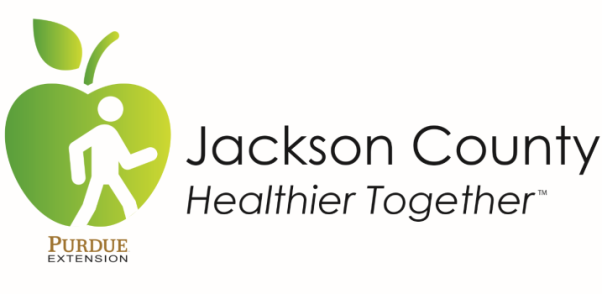 Vision:  To create a sustainable culture of health and wellness throughout Jackson County evidenced by improved health outcomes data.Mission: Collaboratively, create and promote a healthy environment to empower our Jackson County community to achieve improved health outcomes.  We will do this through:  Policies, Education, System and Environmental Changes.Vision:  To create a sustainable culture of health and wellness throughout Jackson County evidenced by improved health outcomes data.Mission: Collaboratively, create and promote a healthy environment to empower our Jackson County community to achieve improved health outcomes.  We will do this through:  Policies, Education, System and Environmental Changes.Vision:  To create a sustainable culture of health and wellness throughout Jackson County evidenced by improved health outcomes data.Mission: Collaboratively, create and promote a healthy environment to empower our Jackson County community to achieve improved health outcomes.  We will do this through:  Policies, Education, System and Environmental Changes.Increasing Physical Activity Workgroup Meeting MinutesNovember 15, 202211:00AM – 12:00PMZoomJoin Zoom Meetinghttps://schneckmed.zoom.us/j/89984787049?pwd=cElQSHc4b1dzR3NMb1g5K29kWkZGUT09
Meeting ID: 899 8478 7049
Passcode: 18629317Increasing Physical Activity Workgroup Meeting MinutesNovember 15, 202211:00AM – 12:00PMZoomJoin Zoom Meetinghttps://schneckmed.zoom.us/j/89984787049?pwd=cElQSHc4b1dzR3NMb1g5K29kWkZGUT09
Meeting ID: 899 8478 7049
Passcode: 18629317Increasing Physical Activity Workgroup Meeting MinutesNovember 15, 202211:00AM – 12:00PMZoomJoin Zoom Meetinghttps://schneckmed.zoom.us/j/89984787049?pwd=cElQSHc4b1dzR3NMb1g5K29kWkZGUT09
Meeting ID: 899 8478 7049
Passcode: 18629317Members Attending: Katelyn Kutemeier, Molly Marshall, Liz Stauth, Chris Crenshaw, Bethany DaughertyMembers Attending: Katelyn Kutemeier, Molly Marshall, Liz Stauth, Chris Crenshaw, Bethany DaughertyMembers Attending: Katelyn Kutemeier, Molly Marshall, Liz Stauth, Chris Crenshaw, Bethany DaughertyTopicLeadDecision/ActionHJC & Schneck Updates Bethany DaughertyBethany shared that Schneck Sleep Medicine is now open with Dr. Emilee Survance accepting new patients. The Schneck Patient Portal is online again - https://www.schneckmed.org/patients-visitors.  The portal can be viewed in Spanish, but reports are not currently available in Spanish.Bethany also shared that HJC is adding a Mental Health & Substance Use workgroup led by Lindsay Sarver.  A new HJC organizational chart was shared with the workgroup.Healthy HappeningsAllMolly Marshall – Purdue Extension is offering the Eat Smart Move More Holiday Challenge this holiday season.  Registration is available online.  Additionally, there is a countywide food drive to stock the little food pantries located throughout the community. 2023 Park Hop with Jackson County Public LibraryMolly Marshall and Katelyn KutemeierCommittee has met to plan the 2023 Park Hop.  Passport is being developed and will revisit in early 2023. Outdoors RxDiscussed the opportunity to develop an Outdoors/Parks Rx program in collaboration with primary care practices. Bethany will discuss with the SMC Population Health Committee. Roundtable All2023 Meeting Dates Coming SoonWorkgroup will merge with the Nutrition Workgroup in 2023.  HJC Meeting schedule and 2023 calendar invites forthcoming. 